発表タイトルはこの行にご記載ください副題がある場合はこの行にご記載ください。無ければ空白にしてください。第一著者氏名1・第二著者氏名1・第三著者氏名1,2（1 所属機関名A・2所属機関名B）背景と目的　○○は、○○○○として知られている（Kanakogi et al., 2000）。○○の詳細の理解が進めば、○○に貢献すると考えられる一方で、現状では○○に留まっている（堀井ら、2022）。○○についての孟ら（2021）の報告によれば、○○であり、これを踏まえると、○○である可能性がある。この検証のためには、○○を考慮した○○の実施が必要である。そこで本研究では、○○を通じた○○により、○○を実施した。方法○○を対象として、○○と○○を実施した。○○は、右図に示す○○とした。○○は、まず○○を実施した後、○○を○○した。そのうえで、○○とした。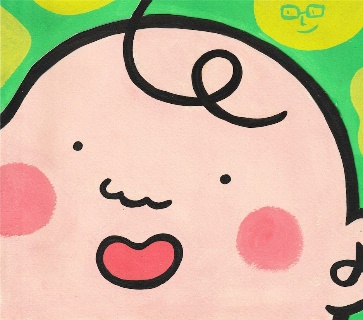 ○○で得たデータは、○○の手法を用いて○○とした。ここで、○○を考慮した。○○と○○を比較することで、○○が○○である可能性を検証する。結果　○○の結果を下図に示す。縦軸は○○、横軸は○○である。また、○○は○○を、○○は○○であることを示している。○○と○○を比較すると、○○は○○であった。これに対して、○○は○○であることが伺える。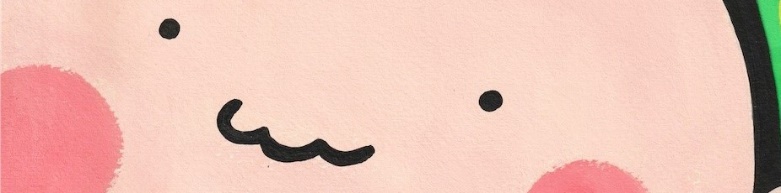 考察と結論　結果の○○は、○○が○○である可能性を支持するものであった。○○の実施により、○○であったといえる。○○となった原因は、○○であると考えられるものの、今回の方法では○○の限界があるため、○○である。○○について今後さらに検証を進めるためには、○○が必要であると考える。謝辞　本研究は科学研究費補助金○○の補助を受けた。